государственное автономное учреждение
Калининградской области
профессиональная образовательная организация
«КОЛЛЕДЖ ПРЕДПРИНИМАТЕЛЬСТВА»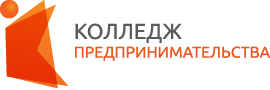 РАБОЧАЯ ПРОГРАММА УЧЕБНОЙ ДИСЦИПЛИНЫ
Архитектура аппаратных средств2020Рабочая программа учебной дисциплины разработана на основе Федерального государственного образовательного стандарта среднего профессионального образования (далее - ФГОССПО) специальности 09.02.06 Сетевое и системное администрированиеОрганизация-разработчик: государственное автономное учреждение Калининградской области профессиональная образовательная организация «Колледж предпринимательства»Разработчик:Зверев М.В. - ГАУ КО «Колледж предпринимательства», преподавательРабочая программа учебной дисциплины рассмотрена на заседании отделения информационных технологий. Протокол № 1 от 31.08.2020 г.СОДЕРЖАНИЕПАСПОРТ РАБОЧЕЙ ПРОГРАММЫ УЧЕБНОЙ ДИСЦИПЛИНЫ
Архитектура аппаратных средств1.1 Область применения программыРабочая программы учебной дисциплины является частью программы подготовки специалистов среднего звена в соответствии с ФГОС СПО по специальности 09.02.06 Сетевое и системное администрированиеПрограмма учебной дисциплины может быть использована в дополнительном профессиональном образовании (в программах повышения квалификации и переподготовки) и профессиональной подготовке по профессиям рабочих: 14995 Наладчик технологического оборудования.Место дисциплины в структуре программы подготовки специалистов среднего звена:дисциплина общепрофессионального циклаЦели и задачи дисциплины - требования к результатам освоения дисциплины:В результате освоения дисциплины обучающийся должен:уметь:определять оптимальную конфигурацию оборудования и характеристики устройств для конкретных задач;идентифицировать основные узлы персонального компьютера, разъемы для подключения внешних устройств;знать:построение цифровых вычислительных систем и их архитектурные особенности;принципы работы основных логических блоков системы;параллелизм и конвейеризацию вычислений;классификацию вычислительных платформ;принципы вычислений в многопроцессорных и многоядерных системах;принципы работы кэш-памяти;повышение производительности многопроцессорных и многоядерных систем энергосберегающие технологииРекомендуемое количество часов на освоение программы дисциплины:максимальной учебной нагрузки обучающегося 128 часа, в том числе: обязательной аудиторной учебной нагрузки обучающегося 94 часа; самостоятельной работы обучающегося 28 часСТРУКТУРА И СОДЕРЖАНИЕ УЧЕБНОЙ ДИСЦИПЛИНЫАрхитектура аппаратных средствОбъем учебной дисциплины и виды учебной работы2.2. Тематический план и содержание учебной дисциплины Архитектура аппаратных средствТема 1.4.Современные микроЭВМУСЛОВИЯ РЕАЛИЗАЦИИ ПРОГРАММЫ ДИСЦИПЛИНЫАрхитектура аппаратных средствОбразовательные технологииВ учебном процессе, помимо теоретического обучения, которое составляет 52 % аудиторных занятий, широко используются активные и интерактивные формы обучения. В сочетании с внеаудиторной самостоятельной работой это способствует формированию и развитию общих компетенций обучающихся.Активные и интерактивные образовательные технологии, используемые в аудиторных занятиях:*) ТО - теоретическое обучение, ПР - практические занятия.Требования к минимальному материально-техническому обеспечениюРеализация программы дисциплины требует наличия учебного кабинета:Лаборатории вычислительной техники, архитектуры персонального компьютера и периферийных устройств.Оборудование учебного кабинета:посадочные места по количеству обучающихся;рабочее место преподавателя;комплект учебно-наглядных пособийТехнические средства обучения:компьютер с лицензионным программным обеспечением,мультимедиа проекторобучающие видеофильмы-сканер-принтер-программное обеспечение общего и профессионального назначения.Информационное обеспечение обученияПеречень рекомендуемых учебных изданий, Интернет-ресурсов, дополнительной литературыОсновные источники:Н.В. Максимов, Т.Л. Партыка, И.И Попов Архитектура ЭВМ и вычислительных систем, учебник, М : «Форум» 2010, стр.511С.В. Киселев, С.В.Алексахин, А.В.Остроух Аппаратные средства персонального компьютера: учебное пособие/ М: Издательский центр «Академия» 2010, 64 стр.О.В. Подгорнова Математические и логические основы ЭВМ, учебник для СПО/М: Издательский центр «Академия» 2010. 224 стр.Дополнительные источникиГук М.Ю. «Аппаратные средства IBM РС». Энциклопедия,-2е издание- СПб. 2005 г.В.Н. Аверин «Компьютерная инженерная графика»-2е издание. - Издательский центр «Академия» 2011 г.А.В. Могилев, Н.И. Пак, Е.К. Хеннер «Информатика»-5е издание- Издательский центр «Академия» 2007 г.Интернет-ресурсы и электронно-библиотечные системы:http://lib. uni-dubna.ru/biblweb/ - сайт библиотеки университета «Дубна» с доступом к электронному каталогу и другим библиотечноинформационным ресурсамhttp://lib.uni-dubna.ru/biblweb/search/resources.asp?sid=18	-специализированный раздел сайта библиотеки с доступом к электронным ресурсамhttp ://lib. uni-dubna.ru/biblweb/search/resources. asp?sid=46 специализированный раздел сайта библиотеки университета с доступом к электронным ресурсам по информатикеИнтернет-ресурсы:http://www.wikipedia.org свободная энциклопедияhttp://softodrom.ru каталог программного обеспеченияКОНТРОЛЬ И ОЦЕНКА РЕЗУЛЬТАТОВ ОСВОЕНИЯ ДИСЦИПЛИНЫАрхитектура аппаратных средствКонтроль и оценка результатов освоения дисциплины осуществляется преподавателем в процессе проведения контрольных работ, тестирования, а также выполнения обучающимися индивидуальных заданий.стр.1.ПАСПОРТ РАБОЧЕЙ ПРОГРАММЫ УЧЕБНОЙ ДИСЦИПЛИНЫ42.СТРУКТУРА И СОДЕРЖАНИЕ УЧЕБНОЙ ДИСЦИПЛИНЫ63.УСЛОВИЯ РЕАЛИЗАЦИИ РАБОЧЕЙ ПРОГРАММЫ УЧЕБНОЙ ДИСЦИПЛИНЫ84.КОНТРОЛЬ И ОЦЕНКА РЕЗУЛЬТАТОВ ОСВОЕНИЯ УЧЕБНОЙ ДИСЦИПЛИНЫ12Вид учебной работыОбъем часовМаксимальная учебная нагрузка (всего)128Обязательная аудиторная учебная нагрузка (всего)94в том числе:теоретическое обучение53практические занятия29Самостоятельная работа обучающегося (всего)28в том числе:подготовка сообщений по темам курсаподготовка рефератов и докладов с презентациямиклассификация компьютеров в зависимости от типа решения задач10108Консультации2Итоговая аттестация в форме экзаменаНаименование разделов и темСодержание учебного материала, лабораторные и практические работы, самостоятельная работа обучающихсяСодержание учебного материала, лабораторные и практические работы, самостоятельная работа обучающихсяОбъем часовУровень освоения12234Тема 1. 1.Архитектура и принципы построения ЭВМСодержание учебного материалаСодержание учебного материала7Тема 1. 1.Архитектура и принципы построения ЭВМ1Введение. Основные характеристики ЭВМ. Общие принципы построения современных ЭВМ, классификация средств вычислительной техники42Тема 1. 1.Архитектура и принципы построения ЭВМ2Функции программного обеспечения43Тема 1. 1.Архитектура и принципы построения ЭВМСамостоятельная работа обучающихсяПодготовка сообщений по теме: «Анализ домашнего компьютера»Самостоятельная работа обучающихсяПодготовка сообщений по теме: «Анализ домашнего компьютера»3Тема 1.2.Функциональная и структурная организация ЭВМСодержание учебного материалаСодержание учебного материала70Тема 1.2.Функциональная и структурная организация ЭВМ1Внутренняя структура вычислительной машины. Назначение базовых аппаратных средств322Тема 1.2.Функциональная и структурная организация ЭВМ2Организация функционирования ЭВМ с магистральной архитектурой322Тема 1.2.Функциональная и структурная организация ЭВМ3Организация работы ЭВМ при выполнении задания пользователя. Арифметико- логическое устройство (АЛУ). Структура АЛУ Операции, выполняемые над числами с плавающей точкой и фиксированной точкой322Тема 1.2.Функциональная и структурная организация ЭВМ4Центральный процессор. Структура процессора, организация его работы и работы основной памяти Влияние на работу пользователя адресности команд и способы адресации322Тема 1.2.Функциональная и структурная организация ЭВМ5Информационное согласование работы процессора и памяти Микропрограммы.322Тема 1.2.Функциональная и структурная организация ЭВМ6Микропроцессоры: структура базового микропроцессора, адресная структура и система команд, взаимодействие элементов при работе, обработка программного прерывания322Тема 1.2.Функциональная и структурная организация ЭВМ7Многопроблемность и методы ее реализации. Классы и иерархия обработки прерывания322Тема 1.2.Функциональная и структурная организация ЭВМ8Устройство управления. Назначение и функции устройства управления Структура кода команды322Тема 1.2.Функциональная и структурная организация ЭВМ9Использование стека. Способы адресации. Интерфейс системной шины.Интерфейсы внешних запоминающих устройств Синхронный и асинхронный способы управления322Тема 1.2.Функциональная и структурная организация ЭВМ10Использование стека. Способы адресации. Системная память Оперативная память: назначения, организация, распределение, режим работы322Тема 1.2.Функциональная и структурная организация ЭВМИБуферная память типа кэш, способы отображения оперативной памяти на буферную память322Тема 1.2.Функциональная и структурная организация ЭВМ12Основная память: состав, устройство и принцип действия, расширение323 .информации, отображение адресного пространства программы, расширение основной памяти13Ассоциативная память. Стек Постоянная память для хранения BIOS. Расслоение памяти. Защита памяти214Процессор ввода-вывода. Формат команд ввода-вывода Организация ввода-вывода в ЭВМ. Взаимодействие процессора ввода-вывода, центрального процессора и памяти3Практические занятияПрактические занятия141Работа с базовыми логическими элементами142Работа и особенности логических элементов ЭВМ143Работа с логическими схемами144Формы представления информации в ЭВМ145Кодирование числовой информации в ЭВМ146Текст команды. Кодирование графической информации14Самостоятельная работа обучающихся:Подготовка рефератов, презентацийСамостоятельная работа обучающихся:Подготовка рефератов, презентаций24Тема 1.3.Организация процессов в ЭВМ и их системахСодержание учебного материалаСодержание учебного материала38Тема 1.3.Организация процессов в ЭВМ и их системах1Оперативная обработка информации162Тема 1.3.Организация процессов в ЭВМ и их системах2Линейные и нелинейные участки программ162Тема 1.3.Организация процессов в ЭВМ и их системах3Классификация параллельных быстродействующих компьютеров неймановского типа по числу потоков команд и данных162Тема 1.3.Организация процессов в ЭВМ и их системах4Конвейерная обработка информации162Тема 1.3.Организация процессов в ЭВМ и их системах5Назначение и области применения вычислительных систем162Тема 1.3.Организация процессов в ЭВМ и их системах6Многопроцессорные и многомашинные вычислительные системы162Тема 1.3.Организация процессов в ЭВМ и их системах7Классификация и архитектура вычислительных систем162Тема 1.3.Организация процессов в ЭВМ и их системах8Матричные OKMD-процессоры162Тема 1.3.Организация процессов в ЭВМ и их системах9Процессоры со многими АЛУ и регистровым файлом. Структура процессора для обработки информации162Тема 1.3.Организация процессов в ЭВМ и их системах10Процессоры с конвейеризацией команд. Принцип конвейеризации команд.Арифметический конвейерный процессор162Тема 1.3.Организация процессов в ЭВМ и их системах11Структура конвейерного сумматора с плавающей точкой162Тема 1.3.Организация процессов в ЭВМ и их системах12Организация функционирования вычислительных систем162Тема 1.3.Организация процессов в ЭВМ и их системахПрактические занятияПрактические занятия7Тема 1.3.Организация процессов в ЭВМ и их системах1Составление архитектур закрытого типа7Тема 1.3.Организация процессов в ЭВМ и их системах2Составление архитектур открытого типа7Тема 1.3.Организация процессов в ЭВМ и их системахКонтрольная работа по теме 13Контрольная работа по теме 131Тема 1.3.Организация процессов в ЭВМ и их системахСамостоятельная работа обучающихсяСамостоятельная работа обучающихся14Подготовка докладов и презентаций по теме: «Процессоры и способы изготовления процессоров»Подготовка докладов и презентаций по теме: «Процессоры и способы изготовления процессоров»Подготовка докладов и презентаций по теме: «Процессоры и способы изготовления процессоров»Подготовка докладов и презентаций по теме: «Процессоры и способы изготовления процессоров»Содержание учебного материалаСодержание учебного материалаСодержание учебного материалаСодержание учебного материала383811Технология сверхбыстрых интегральных схем и их влияния на архитектуру ЭВМТехнология сверхбыстрых интегральных схем и их влияния на архитектуру ЭВМ16162222Микропроцессор и микроЭВМ. Обобщенная структура микроЭВМ. Операционные системы микроЭВМ и персональных ЭВММикропроцессор и микроЭВМ. Обобщенная структура микроЭВМ. Операционные системы микроЭВМ и персональных ЭВМ16162233Особенности реализации центрального процессора и основной памяти.Иерархия запоминающих устройств основной памятиОсобенности реализации центрального процессора и основной памяти.Иерархия запоминающих устройств основной памяти16162244Внешние запоминающие устройства. Устройства ввода-вывода. Устройство связи с объектомВнешние запоминающие устройства. Устройства ввода-вывода. Устройство связи с объектом16162255Средства системной связи. Средства передачи данныхСредства системной связи. Средства передачи данных16162266Понятие микропроцессорной системы. Периферийная организация архитектуры микроЭВМПонятие микропроцессорной системы. Периферийная организация архитектуры микроЭВМ16163377Компьютеры с RISC-архитектурой (RISC - Reduced Instruction Set Computer - компьютер с сокращенным набором команд)Компьютеры с RISC-архитектурой (RISC - Reduced Instruction Set Computer - компьютер с сокращенным набором команд)16162288CISC компьютеры (CISC - Complex Instruction Set Computer - компьютеры с полным набором команд)CISC компьютеры (CISC - Complex Instruction Set Computer - компьютеры с полным набором команд)16162299Архитектуры памят и. Архитектура быстродействующей памяти. Архитектура общей памятиАрхитектуры памят и. Архитектура быстродействующей памяти. Архитектура общей памяти1616221010Диспетчеры памяти. Формат командДиспетчеры памяти. Формат команд1616221111Средства управления вычислительным процессомСредства управления вычислительным процессом1616221212Организация ввода-вывода и системы прерывания. Программное управление вводом-выводом. Ввод-вывод по прерываниямОрганизация ввода-вывода и системы прерывания. Программное управление вводом-выводом. Ввод-вывод по прерываниям1616221313Основные характеристики и классификация систем прерывания. Внутренние прерывания. Программные прерыванияОсновные характеристики и классификация систем прерывания. Внутренние прерывания. Программные прерывания1616221414Интерфейсы: системные и малые интерфейсы микроЭВМ и микропроцессорных систем. Принципы организации микропроцессорных систем. Структура программного обеспечения микропроцессорных системИнтерфейсы: системные и малые интерфейсы микроЭВМ и микропроцессорных систем. Принципы организации микропроцессорных систем. Структура программного обеспечения микропроцессорных систем1616221515Резидентные системы. Кросс-системы и программно-аппаратные отладочные комплексыРезидентные системы. Кросс-системы и программно-аппаратные отладочные комплексы1616221616Системная шина и режим ее работыСистемная шина и режим ее работы1616221717Энергосберегающие технологии. Международные стандарты. Энергопотребление ПКЭнергосберегающие технологии. Международные стандарты. Энергопотребление ПК161622Практические занятияПрактические занятияПрактические занятияПрактические занятия11111Номенклатура комплектующих компьютеров. Критерии классификация компьютеров.Номенклатура комплектующих компьютеров. Критерии классификация компьютеров.2Подбор комплектующих ПК в соответствии с классификация компьютеров.Подбор комплектующих ПК в соответствии с классификация компьютеров.3 Сборка и разборка ПК, составление конфигурации. Проверка работоспособности.Контрольные работы по теме 1.41Самостоятельная работа обучающихсяКлассификация компьютеров в зависимости от типа решения задач.Подготовка презентаций на тему: «Современные компьютеры, аппаратные и программные ресурсы»10Консультации:Консультации:2Всего:Всего:98СеместрВид занятия*Используемые активные и интерактивные образовательные технологии1ТОПроблемная лекция, лекция с заранее запланированными ошибками, лекция пресс- конференция, интерактивные экскурсии, групповые дискуссии, уроки-соревнования, разбор конкретных ситуаций, метод «круглого стола», семинар, мультимедийная презентация, проектная технологияПРДеловые и ролевые игры, уроки-соревнования, разбор конкретных ситуаций, индивидуальные и групповые проекты,	кейс-метод, созданиепроблемной ситуации Частично-поисковая и исследовательская технологияРезультаты обучения (освоенные компетенции)Основные показатели оценки результатаФормы и методы контроля и оценкиОК 1. Понимать сущность и социальную значимость своей будущей	профессии,проявлять к ней устойчивый интерес.Активность студентов при проведении учебно- воспитательных мероприятий профессиональной направленностиЭкспертная оценка результатов деятельности обучающихся в процессе освоения образовательной программы:на практических занятиях(при выполнении и защите практических работ, при подготовке и участии в семинарах, при подготовкерефератов, докладов и т.д.);при выполнении работ на различных этапахпроизводственной практики;при проведении: контрольных работ, зачетов, экзаменовОК 2. Организовывать собственную деятельность, определять методы и способы выполнения профессиональных	задач,оценивать их эффективность и качество.Обоснование выбора и применения методов и способов решения профессиональных задач в области подготовки и организации сетевого взаимодействия на предприятияхЭкспертная оценка результатов деятельности обучающихся в процессе освоения образовательной программы:на практических занятиях(при выполнении и защите практических работ, при подготовке и участии в семинарах, при подготовкерефератов, докладов и т.д.);при выполнении работ на различных этапахпроизводственной практики;при проведении: контрольных работ, зачетов, экзаменовОК 4. Осуществлять	поиск,анализ и оценку информации, необходимой для постановки и решения профессиональных задач, профессионального и личностного развития.Оперативность поиска и использования необходимой информации для качественного выполнения профессиональных задач, профессионального и личностного развития. Широта использования различных источников, включая электронныеЭкспертная оценка результатов деятельности обучающихся в процессе освоения образовательной программы:на практических занятиях(при выполнении и защите практических работ, при подготовке и участии в семинарах, при подготовкерефератов, докладов и т.д.);при выполнении работ на различных этапахпроизводственной практики;при проведении: контрольных работ, зачетов, экзаменовОК 8. Самостоятельно определять	задачипрофессионального	иличностного	развития,заниматься самообразованием, осознанно	планироватьповышение квалификации.Планирование внеаудиторной самостоятельной работы при изучении профессионального модуля, выполнение дополнительных творческих заданий при выполнении домашних заданийЭкспертная оценка результатов деятельности обучающихся в процессе освоения образовательной программы:на практических занятиях(при выполнении и защите практических работ, при подготовке и участии в семинарах, при подготовкерефератов, докладов и т.д.);при выполнении работ на различных этапахпроизводственной практики;при проведении: контрольных работ, зачетов, экзаменовОК 9. Быть готовым к смене технологий	впрофессиональной деятельности.Проявление интереса к инновациям в области профессиональной деятельности, участие в проектной, конкурсной деятельностиЭкспертная оценка результатов деятельности обучающихся в процессе освоения образовательной программы:на практических занятиях(при выполнении и защите практических работ, при подготовке и участии в семинарах, при подготовкерефератов, докладов и т.д.);при выполнении работ на различных этапахпроизводственной практики;при проведении: контрольных работ, зачетов, экзаменовПК 1.2. Осуществлять	выбортехнологии, инструментальных средств и средств	вычислительнойтехники при организации процесса	разработки	иисследования	объектовпрофессиональной деятельности.целесообразность осуществления выбора технологии, инструментальных средств и средств ВТ;грамотностьпланирования	ипроведения необходимых тестовых проверок и профилактических осмотров;квалифицированностьорганизации	иосуществления мониторинга использования вычислительной сети;точность	искрупулёзность фиксирования и анализа сбоев	в	работесерверного и сетевого оборудования, своевременность принятия решения о внеочередном обслуживании программно- технических средств;своевременностьвыполнения	мелкогоремонта оборудования; грамотность и аккуратность ведения технической и отчетной документации.Экспертная оценка результатов деятельности обучающихся в процессе освоения образовательной программы:на практических занятиях(при выполнении и защите практических работ, при подготовке и участии в семинарах, при подготовке рефератов, докладов и т.д.);при выполнении работ на различных этапах производственной практики;при проведении: контрольных работ, зачетов, экзаменов■ ПК 2.3. Обеспечивать	сборданных	для	анализаиспользования	ифункционирования программно-технических средств компьютерных сетей.правильность подбора программно-технических средств сбора данных для анализа показателей использования и функционирования компьютерной сетипроведение мониторинга производительности сервераверность протоколирования системных и сетевых событий, событий доступа к ресурсам- правильность и достоверность применения нормативнотехнической документации в области информационных технологийПК 3.1. Устанавливать, настраивать, эксплуатировать и обслуживать технические и программно-аппаратные средства компьютерных сетей.точность и скорость настройки сети;качество рекомендаций по повышению работоспособности сети;выбор технологического оборудования для настройки сети;расчет времени для настройки сети;точность и грамотность оформления технологическойдокументации.ПК 3.6. Выполнять	заменурасходных материалов и мелкий ремонт периферийного оборудования,	определятьустаревшее оборудование и программные средства сетевой инфраструктуры.выбор и использование пакетов прикладных программ для разработки конструкторской документации и проектирования технологических процессов